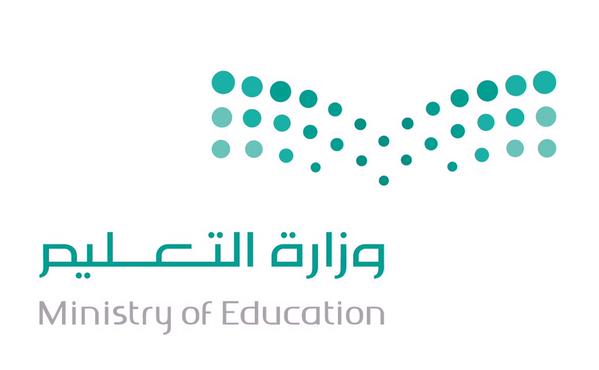 ++++++++++++++++++++++++++++++++++++++++++++++++++++++++  ‘’ Every culture’s history is essential. “Write about Cultural Differences.  Use the following words: ( respect , language, religion, lifestyle, characteristic, peace and group )_________________________________________________________________________________________________________________________________________________________________________________________________________________________________________________________________________________________________________________________________________________________________________________________________________________________________________________________________________________________________________________________________________________________________________________________________________________________________________________________________________________________________________________________________________________________________________________________________________________________________________________________________________________________________________________________________________________II-Comprehension:  Read the passage and answer the questions below:      Khaled is seventeen years old. He lives in Jeddah. His best friend is Omar. He is sixteen years old. He lives in Abha. Last month Khaled went to Abha to see his friend Omar. Khaled and Omar went to their favorite campsite in the mountains. It is near the top of Mount Souda in the Alakas village. The view was amazing in the evening. The sky turned bright orange and pink as the sun set behind the hills. They could see the valleys and rivers  from the Ashran Dam at the top of the mountain. Khaled and Omar did very exciting things. First of all,  there was a small pond near the campsite, so Khaled swam a lot when he got hot. Also,  Omar like hiking, so he went on hiking every morning because there were good hiking trails. they had lots of fresh air during their stay on the mountain. There was a small village near our campsite. In the afternoons Khaled and Omar walked there so they  had fresh food every day. They had delicious Kabsah. In the evenings they set a campfire and told stories to each other around the fire. They enjoyed a lot and had a wonderful time during their trip.End of Questions                                    Best OF Luck !                                                  Tr.I-Composition:6Multiple Choice ( 1-  35 )Multiple Choice ( 1-  35 )Multiple Choice ( 1-  35 )Multiple Choice ( 1-  35 )Multiple Choice ( 1-  35 )Comprehension (1-4)Comprehension (1-4)Comprehension (1-4)Comprehension (1-4)Comprehension (1-4)A*Choose the correct answer :A*Choose the correct answer :A*Choose the correct answer :A*Choose the correct answer :A*Choose the correct answer :1- The main idea of the passage is … ……………. 1- The main idea of the passage is … ……………. 1- The main idea of the passage is … ……………. 1- The main idea of the passage is … ……………. 1- The main idea of the passage is … ……………. d. The familyd. The familyc- The moon is greatb- The camping tripa- Types of food2- In line 4 (bad) is the opposite of..2- In line 4 (bad) is the opposite of..2- In line 4 (bad) is the opposite of..2- In line 4 (bad) is the opposite of..2- In line 4 (bad) is the opposite of..d. amazingd. amazingc- dryb- hota- dark3-In line 7 (he) refers to….3-In line 7 (he) refers to….3-In line 7 (he) refers to….3-In line 7 (he) refers to….3-In line 7 (he) refers to….d- Faisald- Faisalc- Yahyab- Khaleda-Omar4- Khaled is ………………….. years old.4- Khaled is ………………….. years old.4- Khaled is ………………….. years old.4- Khaled is ………………….. years old.4- Khaled is ………………….. years old.d.  16d.  16c- 17b- 15a- 18False\TrueB*Put ( T √) or ( F x )     (1-2)B*Put ( T √) or ( F x )     (1-2)B*Put ( T √) or ( F x )     (1-2)B*Put ( T √) or ( F x )     (1-2)1- Khaled swam a lot when he got cold.1- Khaled swam a lot when he got cold.1- Khaled swam a lot when he got cold.1- Khaled swam a lot when he got cold.2- They had fresh food every day.2- They had fresh food every day.2- They had fresh food every day.2- They had fresh food every day. III-Grammar:/Multiple Choice:  ( 5 to 11 )      Choose the correct words:75-You were reading when I ……………………. in.5-You were reading when I ……………………. in.5-You were reading when I ……………………. in.5-You were reading when I ……………………. in.d- walkingc- to walkb- walksa- walked6- I’d rather …………. to the cinema on Tuesday.6- I’d rather …………. to the cinema on Tuesday.6- I’d rather …………. to the cinema on Tuesday.6- I’d rather …………. to the cinema on Tuesday.d-goc-goesb- wentgoing7- I myself love to have …………………. nice job.7- I myself love to have …………………. nice job.7- I myself love to have …………………. nice job.7- I myself love to have …………………. nice job.d-such anc- so manysuch aso much8- My house, ………………………… was quite small, was in Riyadh.8- My house, ………………………… was quite small, was in Riyadh.8- My house, ………………………… was quite small, was in Riyadh.8- My house, ………………………… was quite small, was in Riyadh.d- whenc-whowherewhich9- If people ……………… too much, they get fat.9- If people ……………… too much, they get fat.9- If people ……………… too much, they get fat.9- If people ……………… too much, they get fat.d- eatingc- eatb- eatsate10- I have finished ……………………….10- I have finished ……………………….10- I have finished ……………………….10- I have finished ……………………….d- workc- works workingworked11- I haven't …………………. a decision yet.11- I haven't …………………. a decision yet.11- I haven't …………………. a decision yet.11- I haven't …………………. a decision yet.d- madec-makesb-makingto makeVocabulary:  ( 1 to 6 )      Pairing Question:1I gave a fake name.Aa substance that you use to wash your hair2This shampoo smells fruity.Bnot real3He's very punctual.Cto look after4She took care of the children.Dthe antonym of hardworking5He is a very lazy boy.Ethe synonym of on time6May I borrow your pen?Fthe antonym of cleanGto take or use with the promise to returnIV-Vocabulary:/Multiple Choice:  ( 12 to 19 )      Choose the correct words:12- Our information comes from a ………….. source.12- Our information comes from a ………….. source.12- Our information comes from a ………….. source.12- Our information comes from a ………….. source.d- sillyc- typicalb-  reliablea- talkative13- The ………………… is wanted by the police.13- The ………………… is wanted by the police.13- The ………………… is wanted by the police.13- The ………………… is wanted by the police.d- officerc- firefighterb- guarda- thief14- Water was ……………………. from a hole in the roof.14- Water was ……………………. from a hole in the roof.14- Water was ……………………. from a hole in the roof.14- Water was ……………………. from a hole in the roof.d- splashing c- mindingb- suggestinga-  feeding15.  When ice melts, it becomes ………………...15.  When ice melts, it becomes ………………...15.  When ice melts, it becomes ………………...15.  When ice melts, it becomes ………………...d- gasc- plasmab- liquida- solid16- …………………….. is damaging our earth.16- …………………….. is damaging our earth.16- …………………….. is damaging our earth.16- …………………….. is damaging our earth.d- Ecosystemc- Pollutionb- Environmenta- Conservationist17- I am going to …………………. math and science next year.17- I am going to …………………. math and science next year.17- I am going to …………………. math and science next year.17- I am going to …………………. math and science next year.d- relaxc- workb- listena- study18- Say "sorry" if you ………………….. into someone.18- Say "sorry" if you ………………….. into someone.18- Say "sorry" if you ………………….. into someone.18- Say "sorry" if you ………………….. into someone.d-  commentc- bumpb- allowa- spear19- The horses make ………….. as they run.19- The horses make ………….. as they run.19- The horses make ………….. as they run.19- The horses make ………….. as they run.d- dustc- windrocka- leafV-Orthography (Spelling):  ( 20 to 35 )      20A ki__d word is never lost.A ki__d word is never lost.A ki__d word is never lost.A ki__d word is never lost.A ki__d word is never lost.A ki__d word is never lost.A ki__d word is never lost.28There is no cause for com__laint.There is no cause for com__laint.There is no cause for com__laint.There is no cause for com__laint.20a. nb. tb. tc.  zc.  zd.fd.f28a.  hb. zc.  fd.  p21New Abha is famous as a summer reso__t.New Abha is famous as a summer reso__t.New Abha is famous as a summer reso__t.New Abha is famous as a summer reso__t.New Abha is famous as a summer reso__t.New Abha is famous as a summer reso__t.New Abha is famous as a summer reso__t.29It is pol__te that she accepts his invitation.It is pol__te that she accepts his invitation.It is pol__te that she accepts his invitation.It is pol__te that she accepts his invitation.21a.  va.  vb. s b. s c. rc. rd. j29a. eb. ic.  ud. a22Each country has its own custo__s.Each country has its own custo__s.Each country has its own custo__s.Each country has its own custo__s.Each country has its own custo__s.Each country has its own custo__s.Each country has its own custo__s.30I had the po__ter carry my suitcase.I had the po__ter carry my suitcase.I had the po__ter carry my suitcase.I had the po__ter carry my suitcase.22a. fa. fb.  mb.  mc.   zc.   zd.   q30a. db.  xc.  hd. r23The edit__r cut my article.The edit__r cut my article.The edit__r cut my article.The edit__r cut my article.The edit__r cut my article.The edit__r cut my article.The edit__r cut my article.31Do not adj__st your setDo not adj__st your setDo not adj__st your setDo not adj__st your set23a.  ea.  eb. ib. ic.  oc.  od.  a31a.  ib.  uc.  ed. a24It will be to your b__nefit to arrive early.It will be to your b__nefit to arrive early.It will be to your b__nefit to arrive early.It will be to your b__nefit to arrive early.It will be to your b__nefit to arrive early.It will be to your b__nefit to arrive early.It will be to your b__nefit to arrive early.32He applied for the school__rship.He applied for the school__rship.He applied for the school__rship.He applied for the school__rship.24a.   ua.   ub.  eb.  ec. ac. ad. e 32a.  ib. ec.  ad.  o25We can fin__sh it later.We can fin__sh it later.We can fin__sh it later.We can fin__sh it later.We can fin__sh it later.We can fin__sh it later.We can fin__sh it later.33I r__cognize you now.I r__cognize you now.I r__cognize you now.I r__cognize you now.25a. ia. ib.  ob.  oc.  uc.  ud.  a33a.  eb.  ac.  od. u26I can't s__and his attitude.I can't s__and his attitude.I can't s__and his attitude.I can't s__and his attitude.I can't s__and his attitude.I can't s__and his attitude.I can't s__and his attitude.34He looked in a mirr__r.He looked in a mirr__r.He looked in a mirr__r.He looked in a mirr__r.26a.  ba.  bb.  gb.  gc. tc. td. r34a.  ob.  ic.  ed.  u27Jack is a c__ever student.Jack is a c__ever student.Jack is a c__ever student.Jack is a c__ever student.Jack is a c__ever student.Jack is a c__ever student.Jack is a c__ever student.35Tom always tries to a__oid trouble.Tom always tries to a__oid trouble.Tom always tries to a__oid trouble.Tom always tries to a__oid trouble.27a.  la.  lb.  kb.  kc. h c. h d. f35a.  tb.  vc. sd.  n